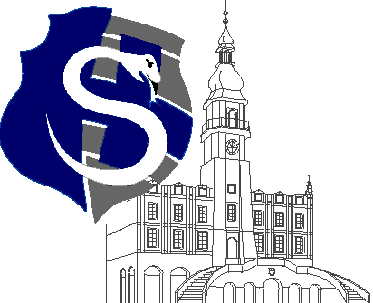 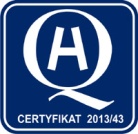 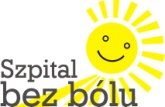 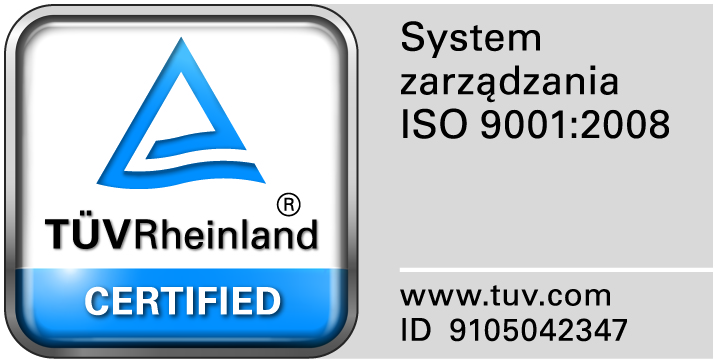 					                                                                                                                  									Zamość 2016-04-21					DO WSZYSTKICH WYKONAWCÓWDot: Przetargu nieograniczonego nr  6/PN/16 na dostawę materiałów opatrunkowych, nici chirurgicznychWYJAŚNIENIA ZWIĄZANE Z TREŚCIĄ SIWZDziałając zgodnie z art. 38 ust. 2 ustawy Prawo zamówień publicznych (tekst jednolity: Dz. U. z 2013 r. poz. 907, 984, 1047 i 1473 oraz z 2014r. poz. 423,768,811,915,1146 i 1232), w związku z pytaniami  dotyczącymi treści Specyfikacji Istotnych Warunków Zamówienia – Zamawiający przesyła treść pytań nadesłanych do w/w postępowania wraz z odpowiedziami.Pytanie nr 1Czy Zamawiający dokona modyfikacji zapisów wzoru umowy w § 3 ust. 6 poprzez wprowadzenie następującego zapisu: Za datę dokonania płatności uznaję się datę uznania rachunku bankowego Wykonawcy.Odpowiedź: Zgodnie z siwz.Pytanie nr 2Dotyczy par. 4 ust. 1 projektu umowy: Wnosimy o zastąpienie zwrotu „odsetek ustawowych” zapisem „odsetki ustawowe za opóźnienie w transakcjach handlowych”Czy w celu miarkowania kar umownych Zamawiający dokona modyfikacji postanowień projektu przyszłej umowy w zakresie zapisów § 8 ust. 4 i ustanowi karę umowną z tytułu odstąpienia od umowy liczoną od wartości niezrealizowanej części umowy? .Odpowiedź: Zgodnie z siwz.Pytanie nr 3Czy Zamawiający wydzieli pozycję z pakietu i utworzy osobny pakiet z plastrami do mocowania kaniul? Podział pakietu zwiększy konkurencyjność postępowania, umożliwi również złożenie ofert większej liczbie wykonawców a Państwu pozyskanie rzeczywiście korzystnych ofert jakościowych i cenowych.Odpowiedź: Zgodnie z siwz.Pytanie nr 4  Zadanie nr 3 poz. 1-5Prosimy Zamawiającego o wyjaśnienie, czy należy podać cenę za metr bieżący w stanie swobodnym rękawa czy też w stanie roboczym, pragniemy nadmienić że wartość użytkową stanowi siatka w stanie rozciągniętym.Odpowiedź: Należy podać cenę za metr bieżący w stanie swobodnym.Pytanie nr 5 Zadanie 3 poz. 10Prosimy Zamawiającego o dopuszczenie opaski elastycznej z zapinką w rozmiarze 5mx8cm. Odpowiedź: TAKPytanie nr 6 Zadanie 6 poz. 3Prosimy  Zamawiającego o dopuszczenie przeźroczystego opatrunku do wkłuć centralnych w rozmiarze 5cmx7,2cm. Odpowiedź: TAKPytanie nr 7 Zadanie 6 poz. 17Prosimy o dopuszczenie opatrunku włókninowego laminowanego folią z okienkiem do kontroli miejsca wkłucia do mocowania obwodowych kaniul żylnych i tętniczych  z dodatkowymi podkładkami, opatrunek w rozmiarze 9cmx6cm, w przypadku negatywnej odpowiedzi prosimy Zamawiającego o wydzielenie pozycji z pakietu co pozwoli na złożenie ważnej i konkurencyjnej cenowo oferty większej ilości Wykonawcom. 			Odpowiedź: TAK